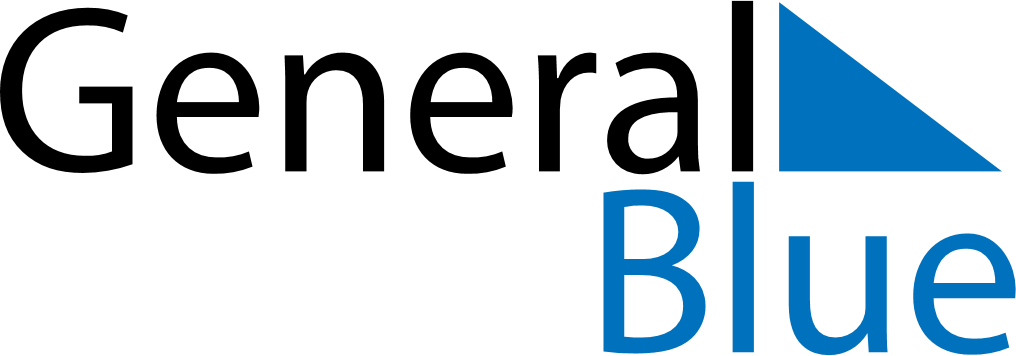 December 2029December 2029December 2029BelgiumBelgiumMondayTuesdayWednesdayThursdayFridaySaturdaySunday123456789Saint Nicholas101112131415161718192021222324252627282930Christmas Day31